УТВЕРЖДАЮ
Заместитель председателя Хотимского райисполкома  «04» января 2021 г.Г Р А Ф И К заседаний районной комиссии для проверки знаний руководителей и членов комиссий организаций, не имеющих вышестоящих органов управления, по вопросам охраны труда в 1 полугодии 2021 г.Н.А.ХучевЯнварь Январь Февраль Февраль Март Март Апрель Апрель Май Май Июнь Июнь 8Резерв-ный день: 2211Резерв-ный день: 2511Резерв-ныйдень: 258Резерв-ныйдень: 2213Резерв-ныйдень: 2710Резерв-ныйдень: 24Начальник управления по труду, занятости и социальной защите Хотимского райисполкома   Е.Н.Бороденко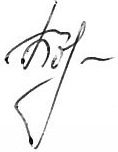 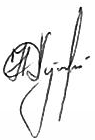 